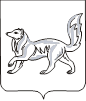 АДМИНИСТРАЦИЯ ТУРУХАНСКОГО РАЙОНАКРАСНОЯРСКОГО КРАЯП О С Т А Н О В Л Е Н И Е29.06.2021                                  с. Туруханск                                          №  444 -пО внесении изменений в постановление администрации Туруханского района от 12.11.2018 № 1258-п «Об утверждении административного регламента предоставления муниципальной услуги по выдаче разрешения на строительство, реконструкцию объекта капитального строительства»В соответствии с Федеральными законами от 13.07.2020 № 202-ФЗ           «О внесении изменений в Федеральный закон «Об участии в долевом строительстве многоквартирных домов и иных объектов недвижимости и о внесении изменений в некоторые законодательные акты Российской Федерации» и отдельные законодательные акты Российской Федерации», от 30.12.2020 № 494-ФЗ «О внесении изменений в Градостроительный кодекс Российской Федерации и отдельные законодательные акты Российской Федерации в целях обеспечения комплексного развития территорий», на основании статьи 51 Градостроительного кодекса Российской Федерации, руководствуясь статьями 47, 48 Устава Туруханского района, ПОСТАНОВЛЯЮ:Внести в приложение к постановлению администрации Туруханского района от 12.11.2018 № 1258-п «Об утверждении административного регламента предоставления муниципальной услуги по выдаче разрешения на строительство, реконструкцию объекта капитального строительства» (далее – Регламент) следующие изменения: пункт 2.6.1.2 Регламента дополнить словами «, если иное не установлено частью 7.3 статьи 51 Градостроительного кодекса»;  в пункте 2.6.1.6 Регламента слова «документации, в соответствии» заменить словами «документации (в части соответствия проектной документации требованиям, указанным в пункте 1 части 5 статьи 49 Градостроительного кодекса);   пункт 2.6.1.14 Регламента изложить в следующей редакции: 	«2.6.1.14) копия договора о развитии территории в случае, если строительство, реконструкцию объектов капитального строительства планируется осуществлять в границах территории, в отношении которой органом местного самоуправления принято решение о комплексном развитии территории (за исключением случаев самостоятельной реализации Российской Федерацией, субъектом Российской Федерации или муниципальным образованием решения о комплексном развитии территории или реализации такого решения юридическим лицом, определенным в соответствии с настоящим Кодексом Российской Федерацией или субъектом Российской Федерации)»; дополнить часть 2 Регламента пунктом 2.6.3.1 следующего содержания:	«2.6.3.1. В случае, если земельный участок или земельные участки для строительства, реконструкции объекта федерального значения, объекта регионального значения или объекта местного значения образуются из земель и (или) земельных участков, которые находятся в государственной либо муниципальной собственности, либо из земель и (или) земельных участков, государственная собственность на которые не разграничена, при условии, что такие земли и (или) земельные участки не обременены правами третьих лиц (за исключением сервитута, публичного сервитута), кроме земельных участков, подлежащих изъятию для государственных нужд в соответствии с утвержденным проектом планировки территории по основаниям, предусмотренным земельным законодательством, выдача разрешения на строительство такого объекта допускается до образования указанных земельного участка или земельных участков в соответствии с земельным законодательством на основании утвержденного проекта межевания территории и (или) выданного в соответствии с частью 1.1 статьи 57.3 Градостроительного кодекса градостроительного плана земельного участка и утвержденной в соответствии с земельным законодательством схемы расположения земельного участка или земельных участков на кадастровом плане территории. В этом случае предоставление правоустанавливающих документов на земельный участок для выдачи разрешения на строительство объекта капитального строительства не требуется. Вместо данных правоустанавливающих документов к заявлению о выдаче разрешения на строительство прилагаются реквизиты утвержденного проекта межевания территории либо схема расположения земельного участка или земельных участков на кадастровом плане территории. В случае, если в соответствии с настоящей частью выдано разрешение на строительство объекта федерального значения, объекта регионального значения, объекта местного значения, строительство, реконструкция которых осуществляются в том числе на земельных участках, подлежащих изъятию для государственных или муниципальных нужд в соответствии с утвержденным проектом межевания территории по основаниям, предусмотренным земельным законодательством, указанные строительство, реконструкция не допускаются до прекращения в установленном земельным законодательством порядке прав третьих лиц на такие земельные участки в связи с их изъятием для государственных или муниципальных нужд.»;  в пункте 2.6.3 Регламента абзацы 2, 3, 4, 5 считать пунктом 2.6.3.2; в пункте 2.6.3 Регламента последний абзац считать пунктом 2.6.3.3;в подпункте 1 пункта 2.8 Регламента последнее предложение изложить в следующей редакции: «В случае, если строительство, реконструкция объекта капитального строительства планируются на территории, в отношении которой органом местного самоуправления принято решение о комплексном развитии территории, основанием для отказа в выдаче разрешения на строительство также является отсутствие документации по планировке территории, утвержденной в соответствии с договором о комплексном развитии территории (за исключением случаев самостоятельной реализации Российской Федерацией, субъектом Российской Федерации или муниципальным образованием решения о комплексном развитии территории застройки или реализации такого решения юридическим лицом, определенным в соответствии с Градостроительным кодексом Российской Федерацией или субъектом Российской Федерации).Общему отделу администрации Туруханского района (Е.А. Кунстман)   опубликовать данное постановление в  общественно-политической газете Туруханского района «Маяк Севера» и разместить на официальном сайте Туруханского района в сети Интернет.Контроль за исполнением настоящего постановления возложить на заместителя Главы Туруханского района О.С. Вершинину.Постановление вступает в силу после его официального опубликования в общественно-политической газете Туруханского района «Маяк Севера».Глава Туруханского района                                                                 О.И. Шереметьев